Календарь туристических событий на 2015 годМышкинский муниципальный район(города, муниципального образования)Наименование мероприятияДата проведенияМесто проведенияКраткое описание мероприятияКонтактные телефоны, сайт, эл. почта организаторов (участников) мероприятия«Новогодние потехи в Мышином царстве»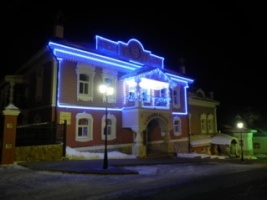 С 20 декабря 2014 г.  по   20 января 2015 годТуристско-образовательный комплекс  «Мышкины палаты»г. Мышкин,ул. Никольская д.4Новогодние сказочные театрализованные представления с элементами кинематографа и игр.  МУП ММР «Мышкинский центр туризма»,  8 (48544) 2-27-77myshkinsvetlana@rambler.ruwww.myshkintour.ru Святочная программа "Святки - ето дарома! // Святки - это хорошо!»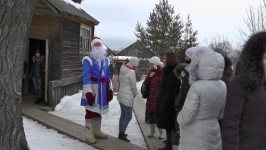 с 25 декабря 2014 года по 18 января 2015 годаМышкинский район,д. МартыновоЭкскурсионная программа: встреча местным дедом морозом Трифоном Бородатыем, украшение ёлки с загадыванием желаний, экскурсия по этнографической избе с традиционными местными гаданиями, посещение подворья с домашними животными.МУК ММР «Этнографический музей кацкарей»(48544) 3-27-36katskari@yandex.ruwww.katskari.comРождественское предложение от Мышгорода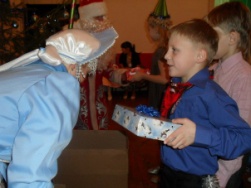 1  - 8 январяг. Мышкин НЧУК Мышкинский народный музейТурбюро МышгородИнтерактивные программы для детей и взрослыхНЧУК Мышкинский народный музейТурбюро Мышгород 8 (48544)2 15 92www.mуshgorod.commyshkin-museum@mail.ru Масленичная программа "примаскалила маслёнка! // масленица пришла!" 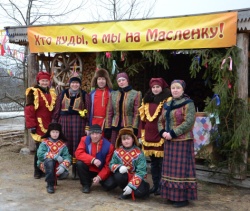 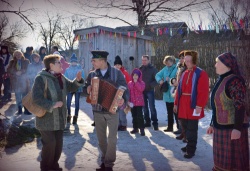 с 15 февраля по 22 февраля 2015 годаМышкинский район,д. МартыновоЭкскурсия по этнографической избе, масленичные потехи и забавы у костра с традиционными героями кацких коменничаний дедом Ёгором и бабой маней, конкурс частушек под гармошку и угощение блинами.МУК ММР «Этнографический музей кацкарей»(48544) 3-27-36katskari@yandex.ruwww.katskari.comМасленичный разгуляй в Мышгороде16- 22 февраляг. Мышкин  НЧУК Мышкинский народный музейТурбюро МышгородИнтерактивные программы для детей и взрослыхНЧУК Мышкинский народный музейТурбюро Мышгород 8 (48544)2 15 92www.mуshgorod.commyshkin-museum@mail.ru Зимний праздник «Широкая масленица»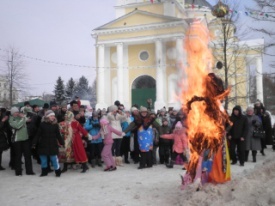 февраль 2015 годаг. МышкинУспенская площадьПрограмма праздника основана на русских народных сказаниях, насыщена национальным фольклором, интересными действиями и развлечениями. Гостей и жителей Мышкина в этот день ждет красочное театрализованное представление, зимние забавы, традиционные масленичные блины с чаем из самовараОтдел культуры, спорта и молодежной политики администрации Мышкинского муниципального района(48544) 2-11-21ofks_myshkinmr@mail.ruwww.myshkinmr.ru МУ ММР «Межпоселенческий Дом культуры»(48544) 2-14-61,2-26-54mdk-myshkin@mail.ruIV Вокально-Хоровая Ассамблея «Мышкинская сказка»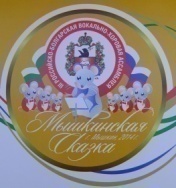 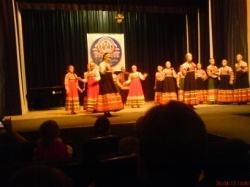 22-24.04 2015 годаг. МышкинМУ ММР «Межпоселенческий Дом культуры»Выступление хоров, вокальных ансамблей, солистов и танцевальных коллективов, творческие встречи, открытые уроки, вечера дружбы, экскурсионные программыОтдел культуры, спорта и молодежной политики администрации Мышкинского муниципального района(48544) 2-11-21ofks_myshkinmr@mail.ruwww.myshkinmr.ru Уездный бал в Тютчевском доме. Ночь  музев.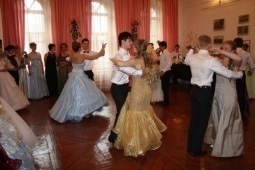 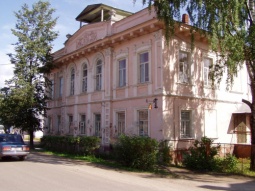 17 маяг. Мышкин  НЧУК Мышкинский народный музейТурбюро МышгородИнтерактивная программа для выпускниковНЧУК Мышкинский народный музейТурбюро Мышгород 8 (48544)2 15 92www.mуshgorod.commyshkin-museum@mail.ru Всероссийский турнир на Кубок Губернатора Ярославской области по Кудо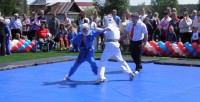 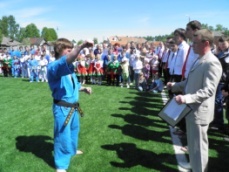 Май 2015 годаг. Мышкин,стадион им. братьев БутусовыхОрганизация и проведение массовых спортивных соревнований – важнейший элемент реализации политики государства в области физической культуры и спорта, способствующий пропаганде спорта, здорового образа жизни, вовлечению граждан России и особенно молодежи в регулярные занятия физической культуройВ программе:- торжественное открытие;- состязания спортсменов;- награждение победителей;- торжественное закрытиеОтдел культуры, спорта и молодежной политики администрации Мышкинского муниципального района(48544) 2-11-21ofks_myshkinmr@mail.ruwww.myshkinmr.ru Отдел образования администрации Мышкинского муниципального района(48544) 2-12-87mshmetodk@mail.ruМОУ ДОД ДЮСШ(48544) 2-80-48http://ssh-msh.edu.yar.ru/День рождения музея Мыши5 июня г. Мышкин  НЧУК Мышкинский народный музейТурбюро МышгородДетский праздникНЧУК Мышкинский народный музейТурбюро Мышгород 8 (48544)2 15 92www.mуshgorod.commyshkin-museum@mail.ru III Региональный фестиваль спорта и исконных забав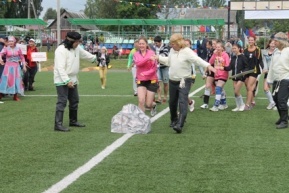 20 июня2015 годаг. Мышкин,стадион им. братьев БутусовыхФестиваль национальных и массовых видов спорта с возможностью участия в спортивных соревнованиях всех желающихОтдел культуры, спорта и молодежной политики администрации Мышкинского муниципального района(48544) 2-11-21ofks_myshkinmr@mail.ruwww.myshkinmr.ru Мышиные бега-юмористический забег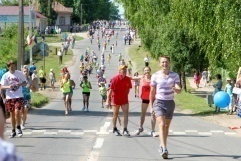 11 июля 2015 годаг. Мышкин  НЧУК Мышкинский народный музейТурбюро МышгородВсевозрастной юмористический забег в рамках Фестиваля Мыши (дня города Мышкин)НЧУК Мышкинский народный музейТурбюро Мышгород 8 (48544)2 15 92www.mуshgorod.commyshkin-museum@mail.ru Фестиваль «Мышь-2015»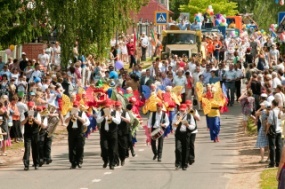 11 июля 2015 годаг. Мышкин- ремесленная ярмарка «Мышгород»-парадное шествие- торжественное открытие- концертные выступления творческих коллективов- детский праздник «Кошки-Мышки»- выступление духового оркестра- вечерняя шоу-программаОтдел культуры, спорта и молодежной политики администрации Мышкинского муниципального района(48544) 2-11-21ofks_myshkinmr@mail.ruwww.myshkinmr.ru МУ ММР«Межпоселенческий Дом культуры»(48544) 2-14-61,2-26-54mdk-myshkin@mail.ruIX Всероссийский семейный фестиваль русской традиционной культуры «Семейный круг»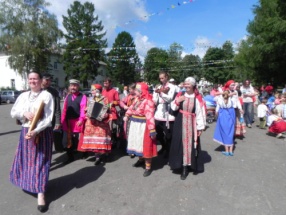 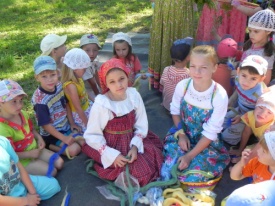 18  июля2015г.г. Мышкинул. Никольская, д.24«Дом-музей семейных традиций»Цель проведения фестиваля: поддержка и развитие семейных традиций, укрепление семейных и семейно-родственных связей поколений на основе общности интересов и увлечений.В городе Мышкине открыт центр, ориентированный на сохранение и развитие русской традиционной семейной культуры «Дом семьи», на базе которого и проходит этот фестивальМУП ММР «Мышкинский центр туризма»,  8 (48544) 2-27-77myshkinsvetlana@rambler.ruwww.myshkintour.ru III Региональный фестиваль спорта и исконных забавИюль2015 годаг. Мышкин,стадион им. братьев БутусовыхФестиваль национальных и массовых видов спорта с возможностью участия в спортивных соревнованиях всех желающихОтдел культуры, спорта и молодежной политики администрации Мышкинского муниципального района(48544) 2-11-21ofks_myshkinmr@mail.ruwww.myshkinmr.ru Губернаторский фестиваль ретро- техники «Мышкинский СамоходЪ»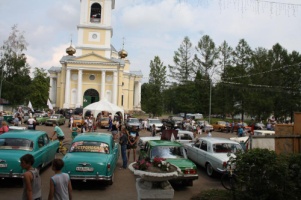 31/07-1-2 августаГ. МышкинНЧУК Мышкинский народный музейТурбюро МышгородПатриотическое мероприятие, направленное на популяризацию достижений отечественного автопрома и истории автомобилестроенияНЧУК Мышкинский народный музейТурбюро Мышгород 8 (48544)2 15 92www.mуshgorod.commyshkin-museum@mail.ru Новогодняя феерия «Мышкин зажигает огни»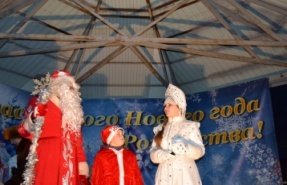 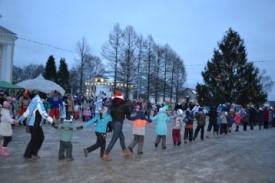 Декабрь 2015 годаг. Мышкин,Успенская площадьНовогоднее представление на площади г. Мышкина:- дефиле барабанщиц;- выход Деда Мороза и Снегурочки;- торжественное зажжение новогодних  огней и новогодней елки;- конкурсы, игры, хороводы, песни, вручение призов и подарковОтдел культуры, спорта и молодежной политики администрации Мышкинского муниципального района(48544) 2-11-21ofks_myshkinmr@mail.ruwww.myshkinmr.ru МУ ММР«Межпоселенческий Дом культуры»(48544) 2-14-61,2-26-54mdk-myshkin@mail.ru Деловые мероприятия (форумы, конгрессы, конференции, и др.)Деловые мероприятия (форумы, конгрессы, конференции, и др.)Деловые мероприятия (форумы, конгрессы, конференции, и др.)Деловые мероприятия (форумы, конгрессы, конференции, и др.)Деловые мероприятия (форумы, конгрессы, конференции, и др.)XV Кацкие краеведческие чтения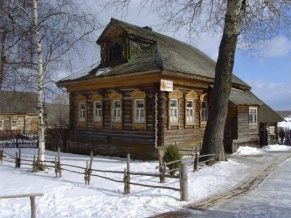 5 февраля 2015 годаМышкинский район,д. МартыновоСохранение истории Кацкого стана и популяризация туристических возможностей сельской территорииМУК ММР «Этнографический музей кацкарей»(48544) 3-27-36katskari@yandex.ruwww.katskari.comIV Встреча потомков старинных Мышкинских фамилий на земле предков “Мышкинское землячество»27 июняг. Мышкин  НЧУК Мышкинский народный музейАкадемия краеведенияконференцияНЧУК Мышкинский народный музейАкадемия краеведения 8 (48544)2 15 92www.mуshgorod.commyshkin-museum@mail.ru V Межрегиональная конференция «Верхневолжье и его современное этнокультурное пространство»10 октябряг. Мышкин  НЧУК Мышкинский народный музейТурбюро МышгородконференцияНЧУК Мышкинский народный музейТурбюро Мышгород 8 (48544)2 15 92www.mуshgorod.commyshkin-museum@mail.ru 